г. Йошкар-Ола2023 годВНУТРЕННЯЯ ОПИСЬ  Кейса 2Организация образовательной деятельностис учетом форм получения образования направление деятельности21. Положение о формах обучения в ______________________________________________________(полное название образовательной организации)1. Общие положения1.1. Настоящее Положение разработано на основании статьей 17, частью 3 статьи 44 Федерального закона от 29.12.2012 № 273-Ф3 «Об образовании в Российской Федерации», Приказом Минпросвещения России от 31.05.2021 N 286 "Об утверждении федерального государственного образовательного стандарта начального общего образования", Приказ Минобрнауки России от 17.05.2012 N 413 "Об утверждении федерального государственного образовательного стандарта среднего общего образования",  Приказ Минпросвещения России от 31.05.2021 N 287 "Об утверждении федерального государственного образовательного стандарта основного общего образования",  Устава образовательной организации (далее – ОО).1.2. Настоящее Положение определяет порядок:– реализации в ОО принципа свободы выбора получения образования согласно склонностям и потребностям человека, создания условий для самореализации каждого человека, свободного развития его способностей;– реализации права выбора форм обучения обучающимися и родителями (законными представителями) несовершеннолетних обучающихся.1.3. В Положении используются следующие понятия, термины и сокращения:– индивидуальный учебный план (далее – ИУП);– учебный план, обеспечивающий освоение образовательной программы на основе индивидуализации ее содержания с учетом особенностей и образовательных потребностей конкретного обучающегося;– очная форма обучения – форма обучения, предполагающая посещение обучающимися занятий, проводимых в ОО, в объеме, предусмотренном учебным планом в рамках осваиваемой образовательной программы соответствующего уровня общего образования;– очно-заочная форма – форма обучения, предполагающая посещение обучающимися занятий от двух до четырех раз в неделю и систематические аудиторные занятия (лекции, семинары, практические занятия и пр.) в течение всего учебного года;– заочная форма – форма обучения, сочетающая в себе черты самостоятельной подготовки и очного обучения;– дистанционные образовательные технологии – образовательные технологии, реализуемые в основном с применением информационно телекоммуникационных сетей при опосредованном (на расстоянии) взаимодействии обучающихся и педагогических работников;– электронное обучение – организация образовательной деятельности с применением содержащейся в базах данных и используемой при реализации образовательных программ информации и обеспечивающих ее обработку информационных технологий, технических средств, а также информационно-телекоммуникационных сетей, обеспечивающих передачу по линиям связи указанной информации, взаимодействие обучающихся и педагогических работников;– самостоятельная работа – индивидуальная или коллективная учебная деятельность, осуществляемая без непосредственного руководства педагогических работников.В настоящее Положение в установленном порядке могут вноситься изменения и (или) дополнения.2. Формы обучения2.1. В соответствии с Федеральным законом «Об образовании в РФ» образование может быть получено:1) в организациях, осуществляющих образовательную деятельность;2) вне организаций, осуществляющих образовательную деятельность (в форме семейного образования и самообразования). Дети, получающие образование в форме самообразования или семейного образовании по основным общеобразовательным программам общего образования, не относятся к контингенту обучающихся ОО.2.2. Обучение в организациях, осуществляющих образовательную деятельность, с учетом потребностей, возможностей личности и в зависимости от объема обязательных занятий педагогического работника с обучающимися осуществляется в очной, очно-заочной или заочной форме.2.3. Обучение в форме семейного образования и самообразования осуществляется с правом последующего прохождения в соответствии с частью 3 статьи 34 Федерального закона «Об образовании в РФ» промежуточной и государственной итоговой аттестации в организациях, осуществляющих образовательную деятельность. Для всех форм обучения в пределах конкретной основной образовательной программы соответствующего уровня общего образования действует единый федеральный государственный стандарт соответствующего уровня общего образования.2.4. Сроки получения общего образования (соответствующего уровня) в зависимости от формы обучения (по очной, очно-заочной и заочной формам) установлены по конкретным уровням общего образования. Начало учебного года при реализации общеобразовательной программы соответствующего уровня общего образования в ОО может переноситься в очно-заочной форме обучения не более чем на один месяц, в заочной форме обучения – не более чем на три месяца. Окончание учебного года определяется учебным планом по конкретным ООП освоения в рамках получения соответствующего уровня образования для очно-заочной и заочной форм обучения, который разрабатывается образовательной организацией самостоятельно.2.5. Независимо от формы обучения (очной, очно-заочной и заочной) содержание начального общего, основного общего и среднего общего образования определяется соответствующими образовательными программами, разрабатываемыми и утверждаемыми образовательной организацией самостоятельно.2.6. При реализации общеобразовательных программ во всех формах обучения используются различные образовательные технологии, в том числе дистанционные образовательные технологии, электронное обучение.2.7. Допускается сочетание различных форм обучения и форм получения образования. Обучающимся, осваивающим образовательные программы общего образования, независимо от формы обучения (очной, очно-заочной и заочной), предоставляется право пользования всеми ресурсами ОО и ее инфраструктурой в соответствии с Порядком пользования объектами инфраструктуры ОО.2.8. По желанию обучающегося, родителей (законных представителей) несовершеннолетнего обучающегося возможен переход на другую форму обучения. Перевод осуществляется при наличии вакантных мест в ОО по данной форме обучения и оформляется приказом руководителя учреждения.2.9. В случае заключения с обучающимся, родителем (законным представителем) договора в тексте договора указывается форма обучения.3. Порядок выбора формы обучения3.1. Обучающий самостоятельно выбирает форму обучения при условии получения основного общего образования или после достижения 18 лет. До достижения указанных условий выбор формы обучения осуществляется родителями (законными представителями) обучающегося. При выборе родителями (законными представителями) несовершеннолетнего обучающегося формы обучения учитывается мнение ребенка, а также рекомендации психолого-медико-педагогической комиссии при их наличии.3.2. Обучающийся, освоивший программу основного общего образования, совершеннолетний обучающийся или родители (законные представители) обучающихся имеют право на выбор формы обучения по конкретной образовательной программе при приеме в образовательную организацию, а также во время обучения в ОО.3.3. Выбор формы обучения осуществляется по личному заявлению обучающегося или родителей (законных представителей) обучающегося.3.4. При выборе очно-заочной, заочной формы обучения, образовательная организация осуществляет необходимые психолого-педагогические и методические консультации, обеспечивающие осознанный выбор формы обучения.3.5. Изменение формы обучения осуществляется приказом руководителя учреждения, на основании заявления обучающегося, родителей (законных представителей).4. Организация образовательной деятельности по очной форме обучения4.1. Освоение общеобразовательных программ по очной форме обучения предполагает обязательное посещение обучающимися учебных занятий по предметам учебного плана согласно расписанию. Основной формой организации образовательной (учебной) деятельности по очной форме обучения является урок.4.2. Обучающиеся, осваивающие образовательные программы общего образования по очной форме обучения, проходят текущую и промежуточную аттестацию по всем предметам учебного плана в соответствии с локальными нормативными актами ОО.4.3. Обучающимся, осваивающим образовательные программы общего образования по очной форме обучения, предоставляются на время обучения учебники и другая литература, имеющаяся в библиотеке общеобразовательного учреждения.4.4. Организация образовательного процесса по очной форме обучения регламентируется расписанием занятий, которое утверждается директором общеобразовательного учреждения.4.5. Обучающиеся имеют право на посещение по своему выбору мероприятий, которые проводятся в ОО и не предусмотрены учебным планом, в порядке, установленном локальными нормативными актами ОО.5. Организация образовательной деятельности по очно-заочной и заочной формам обучения5.1. При обучении в очно-заочной или заочной форме обучающийся имеет право на обучение по ИУП, в том числе ускоренное обучение, в пределах осваиваемой образовательной программы, в порядке, установленном Положением об индивидуальном учебном плане в ОО.При прохождении обучения в соответствии с индивидуальным учебным планом его продолжительность может быть изменена с учетом особенностей и образовательных потребностей конкретного учащегося.5.2. Освоение общеобразовательных программ начального, основного и среднего общего образования в очно-заочной и заочной форме возможно для всех обучающихся, включая:– нуждающихся в длительном лечении, а также детей-инвалидов, которые по состоянию здоровья не могут посещать образовательную организацию;– выезжающих в период учебных занятий на учебно-тренировочные сборы в составе сборных команд РФ на международные олимпиады школьников, тренировочные сборы, российские или международные спортивные соревнования, конкурсы, смотры и т. п.5.3. Количество обучающихся по очно-заочной и заочной формам в группе определяется образовательной организацией самостоятельно, исходя из финансовых возможностей. Группы обучающихся по очно-заочной и заочной формам могут быть укомплектованы из обучающихся различных классов одной параллели.5.4. При освоении основных общеобразовательных программ соответствующего уровня общего образования в очно-заочной и заочной формах образовательная организация предоставляет обучающемуся: контактные данные (телефон, адрес сайта, адрес электронной почты); учебный план; план учебной работы на четверть/полугодие; расписание занятий, учебники; перечень самостоятельных работ с рекомендациями по их выполнению; методические материалы для выполнения заданий, а также в случае организации электронного обучения или обучения с использованием дистанционных образовательных технологий – условия доступа к сервису (личный сертификат, логин/пароль, личный ключ доступа), правила пользования сервисом, регламент работы сервиса и его адрес.5.5. Образовательная деятельность при очно-заочной форме обучения организована по: учебным четвертям/полугодиям с прохождением по окончании промежуточной аттестации. Порядок, формы, и сроки проведения промежуточной аттестации обучающихся определяются ОО самостоятельно.5.5.1. Образовательная деятельность обучающихся при очно-заочной форме обучения предусматривает учебные занятия (урок, практическое занятие, лабораторное занятие, консультация, лекция), самостоятельную работу, выполнение учебного проекта, а также другие виды учебной деятельности, определенные учебным планом.5.6. При заочной форме обучения продолжительность обязательных учебных (аудиторных) занятий не должна, как правило, превышать 3-х часов в день.5.6.1. При заочной форме обучения: осуществляются следующие виды учебной деятельности: обзорные и установочные занятия, включая лекции, практические и лабораторные занятия, учебные проекты, практики, а также могут проводиться другие виды учебной деятельности.5.6.2. При заочной форме обучения основной формой организации образовательной деятельности в ОО является сессия, включающая в себя: теоретическое обучение, выполнение практических, лабораторных работ, промежуточную и итоговую аттестацию. Периодичность и сроки проведения сессии устанавливаются в графике учебного процесса учебного плана по конкретным программам освоения в рамках получения общего образования соответствующего уровня.5.7. Сессия обеспечивает управление обучающегося очно-заочной и заочной форм обучения и проводится с целью определения: уровня освоения теоретических знаний по учебной программе, курсу, дисциплине (модулю);  достижения планируемых результатов освоения основной образовательной программы соответствующего уровня общего образования;  умений применять полученные теоретические знания при решении практических задач и выполнении лабораторных и практических работ; наличия умений самостоятельной работы с учебной литературой иными информационными.5.8. При очно-заочной и заочной формах обучения оценка качества освоения образовательной программы (соответствующего уровня образования) включает текущий контроль успеваемости, промежуточную аттестацию и ГИА обучающихся.5.9. Обучающиеся на заочной и очно-заочной формах обучения, освоившие общеобразовательные программы основного общего и среднего общего образования, проходят государственную итоговую аттестацию в установленном порядке.6. Организация получения общего образования в форме семейного образования6.1. Семейное образование – форма освоения общеобразовательных программ начального общего, основного общего, среднего общего образования в семье.6.2. При выборе родителями (законными представителями) детей получения общего образования в форме семейного образования родители (законные представители) информируют об этом выборе орган местного самоуправления, на территории которого они проживают;6.3. Обучение в форме семейного образования осуществляется с правом последующего прохождения промежуточной и государственной итоговой аттестации в ОО.6.4. Для осуществления семейного образования родители (законные представители) могут: пригласить преподавателя самостоятельно; обратиться за помощью в ОО; обучать самостоятельно.6.5. Образовательная организация оказывает помощь родителям в создании условий для получения их детьми основного общего образования в форме семейного образования. Родители (законные представители) несут ответственность за выполнение общеобразовательных программ в соответствии с федеральными государственными образовательными стандартами, компонентами государственного образовательного стандарта.6.6. Перейти на семейную форму получения образования обучающиеся могут на любой ступени общего образования. Перевод оформляется приказом директора ОО по заявлению родителей (законных представителей) несовершеннолетних обучающихся.6.7. Обучающиеся, получающие общее образование в семье, вправе на любом этапе обучения по решению родителей (законных представителей) продолжить обучение в ОО.6.8. Проведение промежуточной аттестации обучающегося в форме семейного образования осуществляется в соответствии с образовательными программами. Порядок, формы и сроки проведения промежуточной аттестации обучающегося определяются организацией самостоятельно, оформляются приказом директора и доводятся до сведения его родителей (законных представителей) под роспись.6.9. Родители (законные представители) несовершеннолетнего обучающегося могут присутствовать на промежуточной аттестации обучающегося при наличии медицинских показаний или по рекомендации психолога и должны быть информированы в письменном виде об уровне усвоения учащимся общеобразовательных программ.6.10. Перевод обучающегося в следующий класс осуществляется по решению Педагогического совета ОО.6.11. Обучающиеся по образовательным программам начального общего, основного общего и среднего общего образования в форме семейного образования, не ликвидировавшие в установленные сроки академической задолженности, продолжают получать образование в образовательной организации.7. Организация получения общего образования в форме самообразования7.1. Освоение образовательных программ в форме самообразования предполагает самостоятельное изучение общеобразовательных программ среднего общего образования с последующей промежуточной и государственной итоговой аттестацией. Прохождение промежуточной и государственной итоговой аттестации осуществляется в ОО, имеющей государственную аккредитацию.7.2. Обучающиеся ОО, осваивающие образовательные программы среднего общего образования в очной форме, имеют право осваивать общеобразовательные программы по отдельным предметам в форме самообразования и пройти по ним промежуточную и государственную итоговую аттестацию в этой же организации.7.3. Перевод на получение образования в форме самообразования оформляется приказом руководителя ОО по заявлению обучающегося с согласия родителей (законных представителей) обучающегося.7.4. Обучающиеся, осваивающие общеобразовательные программы в форме самообразования, вправе на любом этапе продолжить обучение в ОО. Данное решение оформляется приказом директора ОО на основании заявления обучающегося.7.5. Проведение промежуточной аттестации обучающегося, осваивающего общеобразовательные программы в форме самообразования, осуществляется в соответствии с федеральными государственными образовательными стандартами. Порядок, формы и сроки проведения промежуточной аттестации обучающегося определяются образовательной организацией самостоятельно, оформляются приказом директора ОО и доводятся до сведения обучающегося под роспись. Результаты промежуточной аттестации оформляются соответствующим протоколом.7.6. Обучающиеся, сочетающие очную форму получения общего образования и самообразование, и не прошедшие промежуточную аттестацию по предметам, изучаемым ими в форме самообразования, продолжают осваивать общеобразовательные программы в очной форме в установленном порядке.8. Порядок внесения изменений и/или дополнений в Положение8.1. Инициатива внесения изменений или дополнений в настоящее Положение может исходить от органов коллегиального управления, представительных органов работников, обучающихся, родителей, администрации ОО.8.2. Изменения и/или дополнения в настоящее Положение подлежат открытому общественному обсуждению на заседаниях коллегиальных органов управления ОО. Изменения в настоящее Положение вносятся в случае их одобрения и утверждаются приказом руководителя ОО.8.3. Внесенные изменения вступают в силу с учебного года, следующего за годом принятия решения о внесении изменений.8.4. Внесенные изменения вступают в силу с учебного года, следующего за годом принятия решения о внесении изменений.заявлениео переводе на иную форму обучения.Прошу Вас перевести: моего ребенка (сына, дочь)  с учетом его (ее) мнения (позиция  выбирается  при  реализации  права  на  выбор  формы  обучения  родителей  (законных представителей)  несовершеннолетнего  учащегося  с  учетом  мнения  ребенка  (до  получения  им основного общего образования)  меня (позиция выбирается при реализации права на выбор формы обучения учащимся после получения им основного общего образования или после достижения восемнадцати лет)  (выбрать нужное)   __________________________________________________________________ ,(фамилия, имя, отчество (при наличии) лица, в отношении которого осуществляется перевод) учащегося ________  класса  на  обучение с _________ формы обучения на ________форму обучения основной  образовательной программы _____________________общего образования в ОО (указать формы обучения)с "___" ______ _____; с ______/_______учебного года. С условиями обучения по выбранной форме ознакомлен(а).  Возможность  для  освоения  образовательной  программы  в  выбранной  форме  в соответствии  действующим  порядком в ОО имеется. ________________                       _________________ ________________________________                                          (дата)                                                                                    (подпись заявителя)    (расшифровка подписи) Заявление о выборе формы получения образования в форме семейного образованияПрошу Вас отчислить моего ребенка (сына, дочери)  с учетом его (ее) мнения (позиция выбирается при реализации права на выбор формы получения образования родителями (законными представителями) несовершеннолетнего учащегося с учетом мнения ребенка) меня (позиция выбирается при реализации права на выбор формы получения образования учащимся после получения им основного общего образования  или после достижения восемнадцати лет)  (выбрать нужное)  __________________________________________________________________ ,(фамилия, имя, отчество (при наличии) лица, в отношении которого осуществляется отчисление)учащегося (учащимся) ____ класса по основной общеобразовательной программе _________ общего образования ________ формы обучения в ОО сделан  выбор получения  _________  общего  образования  вне  образовательной  организации  -  в  форме семейного образования с "___" ______ _____; с ______/_______учебного года. Настоящим заявлением подтверждаю отказ от получения образования  в ОО 
и принимаю на себя обязательства, возникающие при семейной форме получения образования, в том числе обязательства по целенаправленной организации деятельности обучающегося по овладению знаниями, умениями, навыками и компетенциями, приобретению опыта деятельности, развитию способностей, приобретению  опыта  применения знаний  в повседневной жизни и формированию у обучающегося мотивации получения образования в течение всей жизни. Я уведомлен:   - о праве бесплатно пройти экстерном промежуточную и государственную итоговую аттестацию (далее - аттестация) в образовательной организации по  имеющим государственную аккредитацию образовательным программам соответствующего уровня по своему выбору, том числе на основе рекомендаций органа местного самоуправления муниципального района или городского округа, на территории которого проживаю; - о праве на любом этапе обучения продолжить образование в любой иной форме, предусмотренной  законодательством  Российской Федерации в сфере  образования, либо вправе сочетать  формы получения образования и обучения, по решению  родителей (законных представителей) с учетом его мнения ребенка. - об обязанности продолжать получать образование в образовательной организации в случае если при обучении по общеобразовательной  программе  в  форме семейного образования  появится  не  ликвидированная в установленные сроки  академическая задолженность по промежуточной аттестации. Я уведомлен, что в соответствии с пунктом 5 Порядка организации 
и осуществления  образовательной  деятельности  по  основным  общеобразовательным программам  -  образовательным  программам  начального  общего,  основного  общего  и среднего  общего  образования, утвержденного  приказом  Минпросвещения  России  от 22.03.2021 № 115, об установленной обязанности родителей (законных  представителей) несовершеннолетних  обучающихся проинформировать о сделанном    выборе получения общего образования в семейной форме орган местного самоуправления муниципального района или городского округа, на территории  которых  проживаю, в течение 15 календарных дней с момента утверждения  приказа  об  отчислении  обучающегося из образовательной организации в связи с переходом на семейное образование или не менее чем за 15 календарных дней до начала учебного года, в котором планируется переход на семейное образование. ________________          _____________ ________________________________                       дата                                                   подпись заявителя                                             расшифровка подписи уведомлениео выборе формы получения образования в форме семейного образованияУведомляю Вас, что мною в отношении моего  ребенка (сына, дочери) с учетом его (ее) мнения (позиция выбирается при реализации права на выбор формы получения образования родителями (законными представителями) несовершеннолетнего учащегося с учетом мнения ребенка) мною (позиция выбирается при реализации права на выбор формы получения образования учащимся после получения им основного общего образования  или после достижения восемнадцати лет)  (выбрать нужное)  __________________________________________________________________ (фамилия, имя, отчество (при наличии) лица, в отношении которого осуществляется перевод) ________________________________,  учащегося  (учащимся)  ____  класса  по  основной общеобразовательной программе _________ общего образования ________ формы обучения   в ОО сделан  выбор получения  _________  общего  образования  вне  образовательной  организации  -  в  форме семейного образования с "___" ______ _____; с ______/_______учебного года. Настоящим заявлением подтверждаю отказ от получения образования  в ОО 
и принимаю на себя обязательства, возникающие при семейной форме получения образования, в том числе обязательства по целенаправленной организации деятельности обучающегося по овладению  знаниями, умениями, навыками и компетенциями, приобретению опыта деятельности, развитию способностей, приобретению  опыта  применения знаний  в повседневной жизни и формированию у обучающегося мотивации получения образования в течение всей жизни. Я уведомлен:   - о праве бесплатно пройти экстерном промежуточную и государственную итоговую аттестацию (далее - аттестация) в образовательной организации по  имеющим государственную аккредитацию образовательным программам соответствующего уровня по своему выбору, том числе на основе рекомендаций органа местного самоуправления муниципального района или городского округа, на территории которого проживаю; - о праве на любом этапе обучения продолжить образование в любой иной форме, предусмотренной законодательством Российской Федерации в сфере  образования, либо вправе сочетать  формы получения образования и обучения, по решению  родителей (законных представителей) с учетом его мнения ребенка. - об обязанности продолжать получать образование в образовательной организации в случае если при обучении по общеобразовательной  программе  в  форме семейного образования  появится  не  ликвидированная в установленные сроки  академическая задолженность по промежуточной аттестации. ________________          _____________ ________________________________                       дата                                                   подпись заявителя                                             расшифровка подписи уведомлениео выборе формы получения образования в форме самообразованияУведомляю Вас, что мною  __________________________________________________________________ (фамилия, имя, отчество (при наличии) лица, выбирающего форму самообразования для получения среднего общего образования) ________________________________,  учащимся  ____  класса  ______  по  основной общеобразовательной программе среднего общего образования ______формы обучения в ОО сделан выбор получения среднего общего образования вне  образовательной  организации  -  в  форме самообразования с "___" ______ _____; с ______/_______учебного года. Настоящим заявлением подтверждаю отказ от получения образования  в ОО 
и  принимаю на себя обязательства, возникающие при  получения образования в форме самообразования, в том числе обязательства по целенаправленной организации  деятельности по овладению знаниями, умениями, навыками и компетенциями, приобретению  опыта деятельности, развитию способностей, приобретению опыта применения знаний в повседневной жизни и формированию мотивации получения образования в течение всей жизни. Я уведомлен о праве бесплатно пройти экстерном промежуточную 
и государственную итоговую аттестацию (далее - аттестация) в образовательной организации по имеющим государственную аккредитацию образовательным программам соответствующего уровня по своему выбору. ________________          _____________ ________________________________        дата                       подпись заявителя           расшифровка подписи заявлениео приеме в ОО и зачислении экстерном для прохождения промежуточной 
и (или) государственной итоговой аттестации. Прошу Вас принять   моего сына/дочь  ___________________________________(позиция выбирается родителями (законными представителями) несовершеннолетнего учащегося с учетом мнения ребенка) меня (позиция выбирается лицом  после получения им основного общего образования или после достижения восемнадцати лет) (выбрать нужное)_____________________________________________________________________фамилия, имя, отчество (при наличии) ___________________________________, __________________ года рождения,  осваивающего основную образовательную программу _________ общего образования в форме _____________________________ в ОО                     семейное образование, самообразование   и зачислить экстерном для прохождения_______________________ ___________________________________________________________________________промежуточная аттестация и (или) государственная итоговая аттестация по основной общеобразовательной программе __________________________.                                                                                          уровень образования на ______/______учебный год  на весь период получения общего образования  на период прохождения аттестации  (выбрать нужное) К заявлению прилагаются следующие документы (отметить нужное): копия документа, удостоверяющего личность родителя (законного представителя) ребенка или поступающего; копия свидетельства о рождении ребенка или документа, подтверждающего родство заявителя (для заявителя -родителя, законного представителя) несовершеннолетнего   обучающегося; копия документа, подтверждающего установление опеки или попечительства;   (для заявителя - законного представителя несовершеннолетнего обучающегося) при необходимости)другие документы _______________________________________________________________________________________________________________________________________________________________________________________________________________С Уставом ОО,  лицензией  на  осуществление  образовательной деятельности,  свидетельством  о  государственной  аккредитации,  ООП,  локальным нормативным актом о формах, периодичности, порядке текущего контроля успеваемости и  промежуточной аттестации обучающихся в Учреждении и  другими  документами,  регламентирующими организацию  и  осуществление  образовательной  деятельности,  права и обязанности обучающихся ознакомлен(а) и согласен(на). Настоящим заявлением даю согласие на обработку персональных данных в связи с приемом в Учреждение его в соответствии с требованиями законодательства Российской Федерации в области персональных данных. _______________            ________________ _____________________________                    дата                                                         подпись заявителя                                                     расшифровка подписи Управленческие решенияпо направлению деятельности(примерные формы)(закрытая часть Кейса) Форма приказа  П Р И К А Зот _______________                                                                                  №_______ О переводе учащегося  на_______ форму обучения В  соответствии со статьями 17, 57, частью 4 статьи 63 Федерального  закона 
от 29.12.2012  №  273-ФЗ  «Об  образовании  в  Российской  Федерации», Положением  о формах обучения, утвержденным приказом директора  ОО от_____№ _____ (далее – Положение), на основании заявления родителей (законных представителей)  несовершеннолетнего учащегося/учащегося от_____№______, п р и к а з ы в а ю: 1. Перевести Ф.И.О, учащегося ____ класса  по  основной  общеобразовательной программе _________ общего образования в очной/очно-заочной/заочной форме обучения, на очную/очно-заочную/заочную форму обучения с "__" ______ 
в 20 ___ - 20 ___ учебном году. 2. Должность, ФИО, организовать обучение Ф.И.О, учащегося в _____ классе/группе  в соответствии с Положением. 3. Контроль за исполнением приказа возложить на (должность ФИО). Директор                                                                                    Инициалы, ФамилияС приказом ознакомлены:  Форма приказа  П Р И К А Зот_______________                                                                         №_______ Об отчислении учащегося в связи переходом на  семейное образование/самообразование В соответствии со статьей 17, частью  4  статьи 63, частью 12 статьи 60,частью  5 статьи 61 Федерального закона от 29.12.2012 № 273-ФЗ «Об  образовании в Российской Федерации», Положением  о формах обучения, утвержденным приказом директора  ОО от_____№ _____ (далее – Положение), на основании уведомления родителя (законного представителя) несовершеннолетнего учащегося/ учащегося  от____№_____ п р и к а з ы в а ю: 1. Отчислить  с  "___"  __________  Ф.И.О,  учащегося  ___  класса  по  основной общеобразовательной  программе_____ общего  образования очной/очно-заочной/заочной формы обучения, из контингента учащихся ОО, в связи с выбором получения образования в форме семейного образования/самообразования. 2. Специалисту по кадрам/делопроизводителю Ф.И.О. в трехдневный срок после издания настоящего приказа выдать родителю (законному представителю)  несовершеннолетнего  учащегося/ учащемуся: справку об обучении Ф.И.О. отчисленного учащегося. 3. Контроль за исполнением приказа возложить на заместителя директора Ф.И.О. Директор                                                                          Инициалы, Фамилия С приказом ознакомлены: Форма приказа  П Р И К А Зот_______________                                                                           №_______ О приеме в ОО для прохождения промежуточной аттестации  и (или) государственной итоговой аттестации В соответствии с пунктом 9 статьи 33, частью 3 статьи 34, частями 1, 4 статьи 53 Федерального закона от 29.12.2012 № 273-ФЗ «Об образовании в Российской Федерации», Положением  о формах обучения, утвержденным приказом директора  ОО от_____№ _____ (далее – Положение),  на  основании  заявления  родителя  (законного представителя) несовершеннолетнего лица/ лица осваивающего основную общеобразовательную программу в форме самообразования/ семейного образования/ либо лица, обучавшегося по не имеющей государственной  аккредитации  образовательной программе от____№_____ п р и к а з ы в а ю: 1. Принять с "___"_______Ф.И.О. в ОО и зачислить экстерном для  прохождения  промежуточной аттестации  и  (или)  государственной  итоговой  аттестации  по  основной общеобразовательной программе ________________________                                                                             уровень образования на ______/______учебный год  на весь период получения общего образования  на период прохождения аттестации  2. Установить, что с даты, указанной  в  пункте 1 настоящего приказа экстерн пользуется академическими правами обучающихся ОО по соответствующей образовательной программе. 3. Контроль за исполнением приказа возложить на заместителя директора Ф.И.О. Директор                                                                            Инициалы, ФамилияС приказом ознакомлены:  Форма протокола Педагогического совета о допуске экстерна к ГИА Наименование ОО (полностью)П Р О Т О К О Лзаседания Педагогического совета     (наименование коллегиального органа) ПОВЕСТКА ДНЯ: I. О допуске экстерна Ф.И.О. к государственной итоговой аттестации по образовательной программе основного общего  образования в 20 ___ -  20 ___ учебном году. II. О допуске экстерна Ф.И.О. к государственной итоговой аттестации по образовательной программе среднего общего образования в 20 ___ - 20 ___ учебном году. I. СЛУШАЛИ:  заместителя директора Ф.И.О., который сообщил:  1. Экстерн  Ф.И.О.  получил на промежуточных аттестациях отметки не ниже удовлетворительных, а также имеют результат "зачет" за итоговое собеседование по русскому языку. Указываются сведения по учебным предметам учебного плана Таким образом, в соответствии с пунктом 11 Порядка проведения государственной итоговой аттестации по образовательным программам основного общего образования, утвержденного приказ Минпросвещения России № 189, Рособрнадзора № 1513 от 07.11.2018, имеются  правовые основания для допуска экстерна к государственной итоговой аттестации по образовательной программе основного общего образования. ПРЕДЛОЖИЛ: допустить к ГИА экстерна ФИО к государственной итоговой аттестации по образовательной программе основного общего образования. РЕШИЛИ: Допустить к государственной итоговой аттестации по образовательной программе основного общего образования экстерна ФИО. Результаты голосования:  за – __ чел., против – __ чел., воздержались – __ чел.  II. СЛУШАЛИ:  заместителя директора Ф.И.О., который сообщил:  Экстерн Ф.И.О. получил на промежуточных аттестациях отметки не ниже удовлетворительных, а также имеет результат "зачет" за итоговое сочинение (изложение). Таким образом, в соответствии с пунктом 10 Порядка проведения государственной итоговой аттестации по образовательным программам среднего  общего образования, утвержденного приказом Минпросвещения России № 190, Рособрнадзора № 1512 от 07.11.2018, имеются правовые основания для допуска экстерна к государственной итоговой аттестации по образовательной программе среднего общего образования. ПРЕДЛОЖИЛ: допустить  к ГИА экстерна ФИО к государственной итоговой аттестации по образовательной программе среднего общего образования. РЕШИЛИ: Допустить к государственной итоговой аттестации по образовательной программе среднего общего образования экстерна ФИО. Результаты голосования:  за – __ чел., против – __ чел., воздержались – __ чел.  Форма приказа  Наименование ОО (полностью)П Р И К А З_______________                                                                             №_______ О допуске экстерна  к государственной итоговой  аттестации В соответствии с частью 6 статьи 59 Федерального закона от 29.12.2012 
№ 273-ФЗ «Об образовании в Российской Федерации», пунктом 11 Порядка проведения государственной итоговой аттестации по образовательным программам основного общего образования, утвержденного приказ Минпросвещения России 
№ 189, Рособрнадзора № 151, пунктом 10 Порядка проведения государственной итоговой аттестации по образовательным программам среднего общего образования, утвержденного приказом Минпросвещения России № 190, Рособрнадзора № 1512 от 07.11.2018,  Положением о формах обучения в ОО, утвержденным приказом директора ОО от_____№ _____, на основании протокола Педагогического совета от__№ _____ п р и к а з ы в а ю: 1. Допустить  к  государственной  итоговой  аттестации  по  образовательной программе основного общего образования экстерна Ф.И.О. 2. Допустить  к  государственной  итоговой  аттестации  по  образовательной программе среднего общего образования экстерна Ф.И.О. Директор                                                                                    инициалы и фамилияС приказом ознакомлены:  Форма протокола педагогического совета о допуске к ГИА Наименование ОО (полностью)П Р О Т О К О Лзаседания Педагогического совета(наименование коллегиального органаПОВЕСТКА ДНЯ: I. О допуске учащихся ОО к государственной  итоговой аттестации по образовательной программе основного общего образования в 20 ___ - 20___ учебном году. II. О допуске учащихся ОО к государственной итоговой аттестации по образовательной программе среднего общего образования в 20 ___ - 20___ учебном году. I. СЛУШАЛИ:  заместителя директора Ф.И.О., который сообщил:  1. Учащиеся  9  класса(ов)  (А,Б)  успешно  прошли  промежуточные  аттестации по образовательной программе основного общего образования, не имеют академической задолженности, в полном объеме выполнили учебный план (имеют годовые отметки по всем учебным предметам учебного плана за 9 класс не ниже  удовлетворительных),  а также имеют результат "зачет" за итоговое собеседование по русскому языку. Таким образом, в соответствии с пунктом 11 Порядка проведения государственной итоговой аттестации по образовательным программам основного общего образования, утвержденного приказ  Минпросвещения России № 189, Рособрнадзора  № 1513 от 07.11.2018, имеются правовые основания для допуска всех учащихся 9  "А", "Б", "В" классов к ГИА по образовательной программе основного общего образования. ВЫСТУПИЛИ: - ФИО., должность, классный руководитель ____ класса, которая сообщила: 1) об успешном прохождении учащимися промежуточных аттестаций,  отсутствии академической задолженности, выполнении в полном объеме  учебного плана (учащиеся имеют годовые отметки по всем учебным предметам учебного плана за 9 класс не ниже удовлетворительных) по (указываются учебные предметы учебного плана за 9 класс). 2) о наличии у всех учащихся класса "зачета" за итоговое собеседование по русскому языку. ПРЕДЛОЖИЛА: допустить к ГИА по образовательной программе основного общего образования в _______ учебном году ____ учащихся_____ класса, освоивших  образовательную  программу основного общего образования:  - ФИО., должность, классный руководитель ____ класса, которая сообщила   1) об успешном прохождении учащимися промежуточных аттестаций, отсутствии академической задолженности, выполнении в полном объеме учебного плана (учащиеся имеют годовые отметки по всем учебным предметам учебного плана за 9 класс не ниже удовлетворительных) по (указываются учебные предметы учебного плана за 9 класс). 2) о наличии у всех учащихся класса "зачета" за  итоговое собеседование по русскому языку.  ПРЕДЛОЖИЛА: допустить к ГИА по образовательной программе основного общего образования в _______  учебном  году  ____  учащихся_____  класса,  освоивших  образовательную программу основного общего образования:  РЕШИЛИ: допустить к государственной итоговой аттестации по образовательной программе основного общего образования учащихся9 класса(ов) (А,Б): Результаты голосования:  за – __ чел., против – __ чел., воздержались – __ чел.  II. СЛУШАЛИ:  заместителя директора Ф.И.О., который сообщил:  Учащиеся 11 класса(ов) (А,Б) успешно прошли промежуточные аттестации по образовательной программе среднего общего образования (академическая задолженность отсутствует) и имеют годовые отметки по всем учебным предметам учебного плана за каждый год обучения по образовательной программе среднего общего образования не ниже удовлетворительных, а также имеют результат "зачет" за итоговое сочинение (изложение). Таким образом, в соответствии с пунктом 10 Порядка проведения государственной итоговой аттестации по образовательным программам среднего общего образования, утвержденного  приказом  Минпросвещения  России  №  190, Рособрнадзора № 1512 от 07.11.2018, имеются правовые основания для допуска учащихся11 класса(ов) (А, Б, В, Г) к государственной итоговой аттестации по образовательной программе среднего общего образования. ВЫСТУПИЛИ: - ФИО., должность, классный руководитель 11 ____ класса: 1) об  успешном прохождении всеми учащимися промежуточных аттестаций по образовательной программе среднего общего образования (академическая задолженность отсутствует) и наличии годовых отметки по всем учебным предметам учебного плана за каждый  год  обучения  по  образовательной  программе  среднего  общего образования не ниже удовлетворительных: по (указываются учебные предметы учебного плана за 10, 11 классы). 2) о наличии у всех учащихся класса "зачета" за итоговое сочинение (изложение). ПРЕДЛОЖИЛА: допустить к ГИА по образовательной программе среднего общего образования 
в _____  учебном  году  ____  учащихся  11  ____  класса,  освоивших  образовательную программу среднего общего образования:  - ФИО., должность, классный руководитель 11 ____класса: 1) об успешном прохождении всеми учащимися промежуточных аттестаций по образовательной программе среднего общего образования (академическая задолженность отсутствует) и наличии годовых отметки по всем учебным предметам учебного плана за каждый год обучения по образовательной программе среднего  общего образования не ниже удовлетворительных: по (указываются учебные предметы учебного плана за 10, 11 классы). 2) о наличии у всех учащихся класса "зачета" за итоговое сочинение (изложение). ПРЕДЛОЖИЛА: допустить к ГИА по образовательной программе среднего общего образования 
в _____ учебном  году ____  учащихся 11 ____ класса, освоивших образовательную программу среднего общего образования:  РЕШИЛИ: допустить к государственной итоговой аттестации по образовательной программе среднего общего образования учащихся11 класса(ов) (А,Б): Результаты голосования:  за – __ чел., против – __ чел., воздержались – __ чел. Наименование ОО (полностью)П Р И К А З_______________                                                                             №_______ О допуске учащихся 9/11 класса(ов) к государственной итоговой аттестации В соответствии с частью 6 статьи 59 Федерального закона от 29.12.2012 № 273-ФЗ «Об образовании в Российской Федерации», пунктом 11 Порядка проведения государственной итоговой аттестации по образовательным программам основного общего образования, утвержденного приказом Минпросвещения России № 189, Рособрнадзора № 151, пунктом 10 Порядка проведения государственной итоговой аттестации по образовательным программам среднего общего образования, утвержденного приказом Минпросвещения  России  № 190,  Рособрнадзора № 1512 
от 07.11.2018, Положением о формах получения образования, утвержденным приказом МАОУ СШ № 151 с углубленным изучением отдельных предметов от_____№ _____, на основании протокола Педагогического совета от__№ _____ п р и к а з ы в а ю: 1. Допустить к государственной итоговой аттестации по образовательной программе основного общего образования учащихся 9 класса(ов): Указываются сведения о Ф.И.О., классе и форме обучения учащихся 2.  Допустить  к  государственной  итоговой  аттестации  по  образовательной программе среднего общего образования учащихся 11 класса(ов): Указываются сведения о Ф.И.О., классе и форме обучения учащихся Директор                                                                           инициалы и фамилияС приказом ознакомлены:  П Р О Т О К О Лзаседания Педагогического совета(наименование коллегиального органа)ПОВЕСТКА ДНЯ: I. О допуске учащихся 9 "А", "Б", "В" классов ОО к государственной итоговой  аттестации (далее – ГИА) по образовательной программе основного общего образования в 20__-20__ учебном году. II. Об утверждении результатов итогового сочинения в дополнительные сроки. III. О допуске учащихся 11 "А" класса Учреждения к ГИА по образовательной программе среднего общего образования в 20__-20__ учебном году. I. СЛУШАЛИ:  заместителя директора ФИО о допуске учащихся 9 ("А", "Б", "В" и т.д.) классов к ГИА по образовательной программе основного общего образования в 20__-20__ учебном году, который сообщил следующее. 1) В 9 «А» классе на конец 20__-20__ учебного года – __ учащихся, форма обучения-очная. 2) В 9 "Б" классе на конец 20__-20__ учебного года – __ учащихся, форма обучения-очная.  По медицинским показаниям __ учащихся имеют право проходить государственную итоговую аттестацию в  форме государственного выпускного  экзамена  (ФИО учащихся). 3) В 9 «В» классе на конец 20__-20__ учебного года – __ учащихся, форма обучения-очная. По медицинским показаниям __ учащихся имеют право проходить государственную итоговую аттестацию в форме государственного выпускного  экзамена  (ФИО учащихся). Учащиеся 9 "А", "Б", "В" классов успешно прошли промежуточные аттестации по образовательной программе основного общего образования, не имеют  академической задолженности, в полном объеме выполнили учебный план (имеют годовые отметки по всем  учебным  предметам  учебного  плана за 9 класс не  ниже  удовлетворительных), а также имеют результат "зачет" за итоговое собеседование по русскому языку. Таким образом, в соответствии с пунктом 11 Порядка проведения государственной итоговой аттестации по образовательным программам основного общего образования, утвержденного приказ Минпросвещения России № 189, Рособрнадзора  № 1513 от 07.11.2018, имеются правовые основания для допуска всех учащихся 9 "А", "Б", "В" классов к ГИА по образовательной программе основного общего образования. ВЫСТУПИЛИ: -ФИО, учитель, классный руководитель 9 «А» класса, которая сообщила 1) об успешном прохождении учащимися промежуточных аттестаций, отсутствии академической задолженности, выполнении в полном объеме  учебного плана (учащиеся имеют годовые отметки по всем учебным предметам учебного плана за 9 класс не ниже удовлетворительных): по (указывается перечень учебных предметов 
в соответствии с учебным планом). 2) о наличии у всех учащихся класса "зачета" за итоговое собеседование по русскому языку. ПРЕДЛОЖИЛА: Допустить к ГИА по образовательной программе основного общего образования в 20__-20__ учебном году всех ___ учащихся 9 «А» класса, освоивших  образовательную программу основного общего образования:  -ФИО., учитель, классный руководитель 9 «Б» класса, которая сообщила   1) об успешном прохождении учащимися промежуточных аттестаций,  отсутствии академической задолженности, выполнении в полном объеме учебного плана (учащиеся имеют годовые отметки по всем учебным предметам учебного плана за 9 класс не ниже удовлетворительных): по (указывается перечень учебных предметов 
в соответствии с учебным планом).2) о  наличии у всех учащихся  класса "зачета" за  итоговое собеседование по русскому языку. ПРЕДЛОЖИЛА: Допустить к ГИА по образовательной программе основного общего образования в 20__-20__ учебном году всех  __ учащихся 9 «Б» класса, освоивших  образовательную программу основного общего образования:  -ФИО., учитель классный руководитель 9 «В» класса, которая сообщила:   1) об успешном прохождении учащимися промежуточных аттестаций, отсутствии академической  задолженности,  выполнении  в  полном  объеме  учебного  плана (учащиеся имеют  годовые  отметки  по  всем  учебным  предметам  учебного  плана за 9 класс не ниже удовлетворительных): по (указывается перечень учебных предметов в соответствии с учебным планом).2) о наличии у всех учащихся класса "зачета" за итоговое собеседование по русскому языку. ПРЕДЛОЖИЛА: Допустить к ГИА по образовательной программе основного общего образования в 20__-20__ учебном году всех 25 учащихся 9 «Б» класса, освоивших  образовательную программу основного общего образования:  РЕШИЛИ: Допустить к государственной итоговой аттестации по образовательной программе основного общего образования учащихся 9 класса(ов) (А,Б,В): Результаты голосования:  за – __ чел., против – __ чел., воздержались – __ чел.  II. СЛУШАЛИ:  -  заместителя  директора  ФИО.,  о результатах итогового сочинения отдельных учащихся 11 "__" класса в дополнительные сроки. ФИО сообщила, что по результатам итогового сочинения, проведенного 
в дополнительные сроки  -  ________(чч.мм.гг) , следующие  учащиеся  11  «__»  класса  получили отметку "зачет": ПРЕДЛОЖИЛА: Утвердить результаты итогового сочинения, проведенного в дополнительные сроки - ________(чч.мм.гг), следующих обучающихся 11 «__» класса: РЕШИЛИ:  Утвердить результаты итогового сочинения, проведенного в дополнительные сроки - ________(чч.мм.гг), следующих обучающихся 11 «_» класса: Результаты голосования:  за – __ чел., против – __ чел., воздержались – __ чел.  III. СЛУШАЛИ:  - заместителя директора ФИО о допуске учащихся 11 "__" класса к ГИА по образовательной программе среднего общего образования в 20__-20__ учебном году, которая сообщила следующее. В 11  «__» классе на начало и на конец 20__-20__ учебного года –  __  учащихся, форма обучения-очная. Учащиеся 11 "__" класса успешно прошли промежуточные аттестации по образовательной программе среднего общего образования (академическая задолженность отсутствует)  и  имеют  годовые  отметки  по  всем  учебным  предметам  учебного  плана  за каждый  год  обучения  по  образовательной  программе  среднего  общего  образования  не ниже  удовлетворительных, а  также имеют результат "зачет"  за  итоговое  сочинение (изложение). Таким образом, в соответствии с пунктом 10 Порядка проведения государственной итоговой аттестации по образовательным  программам среднего  общего образования, утвержденного приказом Минпросвещения России № 190,  Рособрнадзора № 1512 от 07.11.2018, имеются правовые основания для допуска учащихся  11  "__" класса к государственной итоговой  аттестации по образовательной программе  среднего  общего образования. ВЫСТУПИЛИ: ФИО, заместитель директора, классный руководитель 11 «__» класса: 1) об  успешном прохождении всеми учащимися промежуточных аттестаций по образовательной программе среднего общего образования (академическая задолженность отсутствует)  и наличии годовых отметки по всем учебным предметам учебного плана за каждый год обучения по образовательной программе среднего  общего  образования не ниже удовлетворительных: по (указывается перечень учебных предметов в соответствии с учебным планом). 2) о наличии у всех учащихся класса "зачета" за итоговое сочинение (изложение). ПРЕДЛОЖИЛА: Допустить к ГИА по образовательной программе среднего общего образования в 20__-20__ учебном году всех __ учащихся 11 «__» класса, освоивших  образовательную программу среднего общего образования:  РЕШИЛИ: Допустить к государственной итоговой аттестации по образовательной программе среднего общего образования учащихся 11 "__" класса: Результаты голосования:  за – __ чел., против – __ чел., воздержались – __ чел.  Перечень основных нормативных правовых актов, используемых приподготовке кейса (выдержки из НПА) Ключевые понятия: "формы обучения" "экстерны" "допуск к ГИА"1.  Федеральный закон от 29.12.2012 № 273-ФЗ"Об образовании в Российской Федерации"Статья 3. Основные принципы государственной политики и правового регулирования отношений в сфере образования  1. Государственная  политика  и  правовое  регулирование  отношений  в сфере образования основываются на следующих принципах: 7) свобода выбора получения образования согласно склонностям и потребностям  человека,  создание  условий  для  самореализации  каждого человека, свободное  развитие  его  способностей,  включая  предоставление права  выбора  форм получения образования, форм обучения, организации, осуществляющей образовательную деятельность, направленности образования в пределах,  предоставленных  системой  образования, а также предоставление педагогическим работникам свободы в  выборе  форм обучения, методов обучения и воспитания.Статья 11. Федеральные  государственные  образовательные стандарты и федеральные государственные требования.  2. Федеральные государственные образовательные стандарты, за исключением федерального государственного образовательного стандарта дошкольного образования, образовательные стандарты являются основой объективной оценки соответствия установленным требованиям образовательной деятельности и подготовки обучающихся, освоивших образовательные программы соответствующего уровня и соответствующей направленности, независимо от формы получения образования и формы обучения.4. Федеральными государственными образовательными стандартами устанавливаются сроки получения общего образования и профессионального образования с учетом различных форм обучения, образовательных технологий и особенностей отдельных категорий обучающихся.Статья 17. Формы получения образования и формы обучения 1. В Российской Федерации образование может быть получено:1) в организациях, осуществляющих образовательную деятельность;2) вне организаций, осуществляющих образовательную деятельность (в форме семейного образования и самообразования).2. Обучение в организациях, осуществляющих образовательную деятельность, с учетом потребностей, возможностей личности и в зависимости от объема обязательных занятий педагогического работника с обучающимися осуществляется в очной, очно-заочной или заочной форме.3. Обучение в форме семейного образования и самообразования осуществляется с правом последующего прохождения в соответствии с частью 3 статьи 34 настоящего Федерального закона промежуточной и государственной итоговой аттестации в организациях, осуществляющих образовательную деятельность.4. Допускается сочетание различных форм получения образования и форм обучения.5. Формы получения образования и формы обучения по основной образовательной программе по каждому уровню образования, профессии, специальности, направлению подготовки и научной специальности определяются соответствующими федеральными государственными образовательными стандартами, федеральными государственными требованиями, образовательными стандартами и самостоятельно устанавливаемыми требованиями, если иное не установлено настоящим Федеральным законом. Формы обучения по дополнительным образовательным программам и основным программам профессионального обучения определяются организацией, осуществляющей образовательную деятельность, самостоятельно, если иное не установлено законодательством Российской Федерации.Статья 33. Обучающиеся 1. К обучающимся в зависимости от уровня осваиваемой образовательной программы, формы обучения, режима пребывания в образовательной организации относятся:2) учащиеся - лица, осваивающие образовательные программы начального общего, основного общего или среднего общего образования, дополнительные общеобразовательные программы;9) экстерны - лица, зачисленные в организацию, осуществляющую образовательную деятельность по имеющим государственную аккредитацию образовательным программам, для прохождения промежуточной и государственной итоговой аттестации.Статья 34. Основные права обучающихся и меры их социальной поддержки и стимулирования 1. Обучающимся предоставляются академические права на:1) выбор организации, осуществляющей образовательную деятельность, формы получения образования и формы обучения после получения основного общего образования или после достижения восемнадцати лет;3. Лица, осваивающие основную образовательную программу в форме самообразования или семейного образования либо обучавшиеся по не имеющей государственной аккредитации образовательной программе, вправе пройти экстерном промежуточную и государственную итоговую аттестацию в организации, осуществляющей образовательную деятельность по соответствующей имеющей государственную аккредитацию образовательной программе. Указанные лица, не имеющие основного общего или среднего общего образования, вправе пройти экстерном промежуточную и государственную итоговую аттестацию в организации, осуществляющей образовательную деятельность по соответствующей имеющей государственную аккредитацию основной общеобразовательной программе, бесплатно. При прохождении аттестации экстерны пользуются академическими правами обучающихся по соответствующей образовательной программе.Статья  44.  Права,  обязанности  и  ответственность  в  сфере образования родителей (законных представителей) несовершеннолетних обучающихся 3. Родители (законные представители) несовершеннолетних обучающихся имеют право:1) выбирать до завершения получения ребенком основного общего образования с учетом мнения ребенка, а также с учетом рекомендаций психолого-медико-педагогической комиссии (при их наличии) формы получения образования и формы обучения, организации, осуществляющие образовательную деятельность, язык, языки образования, факультативные и элективные учебные предметы, курсы, дисциплины (модули) из перечня, предлагаемого организацией, осуществляющей образовательную деятельность.Статья 58. Промежуточная аттестация обучающихся4. Образовательные организации, родители (законные представители) несовершеннолетнего обучающегося, обеспечивающие получение обучающимся общего образования в форме семейного образования, обязаны создать условия обучающемуся для ликвидации академической задолженности и обеспечить контроль за своевременностью ее ликвидации.10. Обучающиеся по образовательным программам начального общего, основного общего и среднего общего образования в форме семейного образования, не ликвидировавшие в установленные сроки академической задолженности, продолжают получать образование в образовательной организации.Статья 59. Итоговая аттестация6. К государственной итоговой аттестации допускается обучающийся, не имеющий академической задолженности и в полном объеме выполнивший учебный план или индивидуальный учебный план, если иное не установлено порядком проведения государственной итоговой аттестации по соответствующим образовательным программам.Статья 63. Общее образование 2. Общее образование может быть получено в организациях, осуществляющих образовательную деятельность, а также вне организаций, осуществляющих образовательную деятельность, в форме семейного образования. Среднее общее образование может быть получено в форме самообразования.4. Форма получения общего образования и форма обучения по конкретной основной общеобразовательной программе определяются родителями (законными представителями) несовершеннолетнего обучающегося. При выборе родителями (законными представителями) несовершеннолетнего обучающегося формы получения общего образования и формы обучения учитывается мнение ребенка.5. Органы местного самоуправления муниципальных районов, муниципальных округов и городских округов ведут учет детей, имеющих право на получение общего образования каждого уровня и проживающих на территориях соответствующих муниципальных образований, и форм получения образования, определенных родителями (законными представителями) детей. При выборе родителями (законными представителями) детей формы получения общего образования в форме семейного образования родители (законные представители) информируют об этом выборе орган местного самоуправления муниципального района, муниципального округа или городского округа, на территориях которых они проживают.Статья 66. Начальное общее, основное  общее  и  среднее  общее образование 5. Начальное общее образование, основное общее образование, среднее общее образование являются обязательными уровнями образования. Обучающиеся, не освоившие основной образовательной программы начального общего и (или) основного общего образования, не допускаются к обучению на следующих уровнях общего образования. Требование обязательности среднего общего образования применительно к конкретному обучающемуся сохраняет силу до достижения им возраста восемнадцати лет, если соответствующее образование не было получено обучающимся ранее.6. По согласию родителей (законных представителей) несовершеннолетнего обучающегося, комиссии по делам несовершеннолетних и защите их прав и органа местного самоуправления, осуществляющего управление в сфере образования, обучающийся, достигший возраста пятнадцати лет, может оставить общеобразовательную организацию до получения основного общего образования. Комиссия по делам несовершеннолетних и защите их прав совместно с родителями (законными представителями) несовершеннолетнего, оставившего общеобразовательную организацию до получения основного общего образования, и органом местного самоуправления, осуществляющим управление в сфере образования, не позднее чем в месячный срок принимает меры по продолжению освоения несовершеннолетним образовательной программы основного общего образования в иной форме обучения и с его согласия по трудоустройству.Статья 99. Особенности финансового обеспечения оказания государственных и муниципальных услуг в сфере образования 1. Финансовое обеспечение реализации образовательных программ в Российской Федерации осуществляется в соответствии с бюджетным законодательством Российской Федерации и с учетом особенностей, установленных настоящим Федеральным законом.2. Нормативы, определяемые органами государственной власти субъектов Российской Федерации в соответствии с пунктом 3 части 1 статьи 8 настоящего Федерального закона, объем финансового обеспечения реализации образовательной программы определяются по каждому уровню образования в соответствии с федеральными государственными образовательными стандартами, по каждому виду и направленности (профилю) образовательных программ с учетом форм обучения, включая практическую подготовку обучающихся, федеральных государственных требований (при их наличии), типа образовательной организации, сетевой формы реализации образовательных программ, образовательных технологий, специальных условий получения образования обучающимися с ограниченными возможностями здоровья, обеспечения дополнительного профессионального образования педагогическим работникам, обеспечения безопасных условий обучения и воспитания, охраны здоровья обучающихся, а также с учетом иных предусмотренных настоящим Федеральным законом особенностей организации и осуществления образовательной деятельности (для различных категорий обучающихся), за исключением образовательной деятельности, осуществляемой в соответствии с образовательными стандартами, в расчете на одного обучающегося, если иное не установлено настоящей статьей.2. Семейный кодекс РФ: Статья  63. Права  и обязанности родителей по  воспитанию и образованию детей 1. Родители имеют право и обязаны воспитывать своих детей.Родители несут ответственность за воспитание и развитие своих детей. Они обязаны заботиться о здоровье, физическом, психическом, духовном и нравственном развитии своих детей.Родители имеют преимущественное право на обучение и воспитание своих детей перед всеми другими лицами.2. Родители обязаны обеспечить получение детьми общего образования.Родители имеют право выбора образовательной организации, формы получения детьми образования и формы их обучения с учетом мнения детей до получения ими основного общего образования.Статья 148.1. Права и  обязанности опекуна или попечителя ребенка 6. Опекун или попечитель имеет право выбора образовательной организации, формы получения ребенком образования и формы его обучения с учетом мнения ребенка до получения им основного общего образования и обязан обеспечить получение ребенком общего образования.
 Приказ Минобрнауки России от 06.10.2009 № 373 "Об утверждении и введении в действие федерального государственного образовательного стандарта начального общего образования" 4. Начальное общее образование может быть получено:в организациях, осуществляющих образовательную деятельность (в очной, очно-заочной или заочной форме);вне организаций, осуществляющих образовательную деятельность, в форме семейного образования.Допускается сочетание различных форм получения образования и форм обучения. Приказ Минобрнауки России от 17.12.2010 № 1897 "Об утверждении федерального государственного образовательного стандарта основного общего образования" 2. Стандарт является основой объективной оценки соответствия установленным требованиям образовательной деятельности и подготовки обучающихся, освоивших основную образовательную программу основного общего образования, независимо от формы получения образования и формы обучения Основное общее образование может быть получено:в организациях, осуществляющих образовательную деятельность (в очной, очно-заочной или заочной форме);вне организаций, осуществляющих образовательную деятельность, в форме семейного образования.Допускается сочетание различных форм получения образования и форм обучения. Приказ Минобрнауки России от 17.05.2012 № 413 "Об утверждении федерального государственного образовательного стандарта среднего общего образования" 2. Стандарт является основой объективной оценки соответствия установленным требованиям образовательной деятельности и подготовки обучающихся, освоивших основную образовательную программу, независимо от формы получения образования и формы обученияСреднее общее образование может быть получено:в организациях, осуществляющих образовательную деятельность (в очной, очно-заочной или заочной форме);вне организаций, осуществляющих образовательную деятельность, в форме семейного образования и самообразования.Допускается сочетание различных форм получения образования и форм обучения. Приказ Минпросвещения России от 31.05.2021 № 286 "Об утверждении федерального государственного образовательного стандарта начального общего образования" 18. Начальное общее образование может быть получено в Организациях и вне Организаций (в форме семейного образования). Обучение в Организациях с учетом потребностей, возможностей личности и в зависимости от объема обязательных занятий педагогического работника с обучающимися осуществляется в очной, очно-заочной или заочной формеПриказ Минпросвещения России от 31.05.2021 № 287 "Об утверждении федерального государственного образовательного стандарта основного общего образования" 18. Основное общее образование может быть получено в Организациях и вне Организаций (в форме семейного образования). Обучение в Организациях с учетом потребностей, возможностей личности и в зависимости от объема обязательных занятий педагогического работника с обучающимися осуществляется в очной, очно-заочной или заочной форме 8. Приказ Минпросвещения России от 22.03.2021 № 115 "Об утверждении Порядка организации и осуществления образовательной деятельности 
по основным общеобразовательным программам - образовательным программам начального общего, основного общего и среднего общего образования"4. Формы получения образования и формы обучения по общеобразовательным программам определяются соответствующими федеральными государственными образовательными стандартами, если иное не установлено Федеральным законом от 29 декабря 2012 г. N 273-ФЗ "Об образовании в Российской Федерации".Допускается сочетание различных форм получения образования и форм обучения.5. Общее образование может быть получено в Организациях, а также вне Организаций - в форме семейного образования. Среднее общее образование может быть получено в форме самообразованияФорма получения общего образования и форма обучения по конкретной общеобразовательной программе определяются родителями (законными представителями) несовершеннолетнего обучающегося. При выборе родителями (законными представителями) несовершеннолетнего обучающегося формы получения общего образования и формы обучения учитывается мнение ребенка.При выборе родителями (законными представителями) несовершеннолетнего обучающегося формы получения общего образования в форме семейного образования родители (законные представители) информируют об этом выборе орган местного самоуправления муниципального района или городского округа, на территории которых они проживают, в течение 15 календарных дней с момента утверждения приказа об отчислении обучающегося из Организации в связи с переходом на семейное образование или не менее чем за 15 календарных дней до начала учебного года, в котором планируется переход на семейное образование.Обучающийся, получающий образование в форме семейного образования в семейной форме, по решению родителей (законных представителей) с учетом его мнения на любом этапе обучения вправе продолжить образование в любой иной форме, предусмотренной законодательством Российской Федерации в сфере образования, либо вправе сочетать формы получения образования и обучения.22. Учебный год в Организациях начинается 1 сентября и заканчивается в соответствии с учебным планом соответствующей общеобразовательной программы. Начало учебного года может переноситься Организацией при реализации общеобразовательной программы в очно-заочной форме обучения не более чем на один месяц, в заочной форме обучения - не более чем на три месяца..23. Количество обучающихся в классе (группе) определяется, исходя из расчета соблюдения нормы площади на одного обучающегося, соблюдении требований к расстановке мебели в учебных кабинетах26. Освоение обучающимися образовательных программ основного общего и среднего общего образования завершается итоговой аттестацией, которая является обязательнойОбучающиеся, освоившие в полном объеме соответствующую образовательную программу учебного года, переводятся в следующий класс.Обучающиеся, не прошедшие промежуточной аттестации по уважительным причинам или имеющие академическую задолженность, переводятся в следующий класс условно Обучающиеся в Организации по общеобразовательным программам, не ликвидировавшие в установленные сроки академической задолженности с момента ее образования, по усмотрению их родителей (законных представителей), оставляются на повторное обучение, переводятся на обучение по адаптированным общеобразовательным программам в соответствии с рекомендациями психолого-медико-педагогической комиссии либо на обучение по индивидуальному учебному плану.Лицам, успешно прошедшим государственную итоговую аттестацию по образовательным программам основного общего и среднего общего образования, выдается в установленном законодательством об образовании порядке аттестат об основном общем или среднем общем образовании, подтверждающий получение общего образования соответствующего уровня Лицам, успешно прошедшим итоговую аттестацию, выдаются документы об образовании, образцы которых самостоятельно устанавливаются ОрганизациямиЛицам, не прошедшим итоговой аттестации или получившим на итоговой аттестации неудовлетворительные результаты, а также лицам, освоившим часть образовательной программы основного общего и среднего общего образования и (или) отчисленным из Организации, выдается справка об обучении или о периоде обучения по образцу, самостоятельно устанавливаемому ОрганизациейОбучающиеся, не прошедшие государственной итоговой аттестации или получившие на государственной итоговой аттестации неудовлетворительные результаты, вправе пройти государственную итоговую аттестацию в сроки, определяемые порядком проведения государственной итоговой аттестации по соответствующим образовательным программамОбучающиеся, освоившие образовательные программы основного общего образования и получившие на государственной итоговой аттестации неудовлетворительные результаты, по усмотрению их родителей (законных представителей), с учетом мнения обучающихся, а также с учетом рекомендаций психолого-медико-педагогической комиссии (при их наличии) могут быть оставлены на повторное обучение или получить основное общее образование в форме семейного образования с последующим прохождением государственной итоговой аттестации в порядке и сроки, установленные законодательством Российской Федерации27. Лица, осваивающие общеобразовательную программу в форме самообразования или семейного образования либо обучавшиеся по не имеющей государственной аккредитации образовательной программе, вправе пройти экстерном промежуточную и государственную итоговую аттестацию (далее - аттестация) в Организации по имеющим государственную аккредитацию образовательным программам соответствующего уровня. Указанные лица, не имеющие основного общего или среднего общего образования, вправе пройти аттестацию экстерном в Организации бесплатно Родители (законные представители) несовершеннолетнего обучающегося осуществляют выбор Организации для прохождения промежуточной и (или) государственной итоговой аттестации, в том числе на основе рекомендаций органа местного самоуправления муниципального района или городского округа, на территории которого они проживают.По желанию родителей (законных представителей) несовершеннолетних обучающихся Организация для прохождения аттестации может быть определена на один учебный год, на весь период получения общего образования либо на период прохождения конкретной аттестации.При прохождении аттестации экстерны пользуются академическими правами обучающихся по соответствующей образовательной программе.Срок подачи заявления на зачисление для прохождения государственной итоговой аттестации в Организацию составляет:по образовательным программам основного общего образования - не менее чем за две недели до даты проведения итогового собеседования по русскому языку <43>, но не позднее 1 мартапо образовательным программам среднего общего образования - не менее чем за две недели до проведения итогового сочинения (изложения) <45>, но не позднее 1 февраляДля экстернов по согласованию с ними или родителями (законными представителями) несовершеннолетних обучающихся утверждается график прохождения промежуточной аттестации. Промежуточная аттестации экстернов проводится по не более одному учебному предмету (курсу) в день.Обучающиеся, не освоившие образовательной программы начального общего и (или) основного общего образования, не допускаются к обучению на следующих уровнях общего образованияОбучающиеся по общеобразовательной программе в форме семейного образования, не ликвидировавшие в установленные сроки академической задолженности, продолжают получать образование в ОрганизацииОбучающиеся по общеобразовательной программе в форме семейного образования имеют право на зачет Организацией результатов промежуточной аттестации, пройденной в других Организациях, в установленном порядкеЭкстернам, прошедшим промежуточную аттестацию и отчисленным из Организации, выдается справка.Постановление Правительства РФ от 11.10.2023 N 1678 "Об утверждении Правил применения организациями, осуществляющими образовательную деятельность, электронного обучения, дистанционных образовательных технологий при реализации образовательных программ" 3. Реализация образовательных программ или их частей в образовательной организации может осуществляться с применением электронного обучения, дистанционных образовательных технологий, а также с применением исключительно электронного обучения, дистанционных образовательных технологий с учетом требований федеральных государственных образовательных стандартов и федеральных государственных требований, образовательных стандартов и требований, разрабатываемых самостоятельно в соответствии с частями 10 и 11 статьи 11 Федерального закона "Об образовании в Российской Федерации", примерных дополнительных профессиональных программ или типовых дополнительных профессиональных программ, примерных программ профессионального обучения или типовых программ профессионального обучения.4. При применении электронного обучения организуется как отложенное во времени, так и в режиме реального времени взаимодействие обучающегося 
с педагогическим работником посредством использования баз данных, цифровых образовательных сервисов, информационных технологий, технических средств 
и информационно-телекоммуникационных сетей, при котором обучающийся самостоятельно выполняет задания в порядке, определенном педагогическим работником в том числе для осуществления контроля усвоения материала, в целях освоения обучающимся учебных предметов, курсов и дисциплин (модулей), предусмотренных образовательной программой.При применении дистанционных образовательных технологий образовательные программы реализуются в основном с применением информационных 
и телекоммуникационных технологий при опосредованном (на расстоянии) или частично опосредованном взаимодействии обучающегося и педагогического работника.При реализации образовательных программ высшего образования, образовательных программ среднего профессионального образования, основных программ профессионального обучения, дополнительных общеобразовательных программ, дополнительных профессиональных программ с применением исключительно электронного обучения, дистанционных образовательных технологий предполагается режим обучения, при котором обучающийся осваивает образовательную программу удаленно, взаимодействуя с педагогическим работником исключительно посредством цифровых образовательных сервисов и ресурсов электронной информационно-образовательной среды, и допускается отсутствие учебных занятий, проводимых путем непосредственного взаимодействия педагогического работника с обучающимся в аудитории.Приказ Минпросвещения России N 233, Рособрнадзора N 552 от 04.04.2023 "Об утверждении Порядка проведения государственной итоговой аттестации по образовательным программам среднего общего образования 6. Лица, осваивающие образовательные программы среднего общего образования в форме самообразования или семейного образования, либо лица, обучавшиеся по не имеющим государственной аккредитации образовательным программам среднего общего образования, вправе пройти ГИА экстерном в организации, осуществляющей образовательную деятельность по имеющим государственную аккредитацию образовательным программам среднего общего образования (далее - образовательная организация), в формах, установленных пунктом 7 Порядка (далее вместе - экстерны).7. ГИА проводится:1) в форме единого государственного экзамена (далее - ЕГЭ) с использованием контрольных измерительных материалов, представляющих собой комплексы заданий стандартизированной формы (далее - КИМ), - для обучающихся образовательных организаций, освоивших образовательные программы среднего общего образования в очной, очно-заочной или заочной формах (далее - обучающиеся), в том числе иностранных граждан, лиц без гражданства, соотечественников за рубежом, беженцев и вынужденных переселенцев, для обучающихся в образовательных организациях, расположенных за пределами территории Российской Федерации, для обучающихся в дипломатических представительствах и консульских учреждениях Российской Федерации, представительствах Российской Федерации при международных (межгосударственных, межправительственных) организациях, имеющих в своей структуре специализированные структурные образовательные подразделения (далее - загранучреждения), для экстернов;2) в форме государственного выпускного экзамена (далее - ГВЭ) с использованием КИМ - для обучающихся в специальных учебно-воспитательных учреждениях закрытого типа, а также в учреждениях, исполняющих наказание в виде лишения свободы, для обучающихся СПО, получающих среднее общее образование по имеющим государственную аккредитацию образовательным программам среднего общего образования, в том числе по образовательным программам среднего профессионального образования, интегрированным с образовательными программами основного общего и среднего общего образования, для обучающихся с ограниченными возможностями здоровья, для экстернов с ограниченными возможностями здоровья, для обучающихся - детей-инвалидов и инвалидов, для экстернов - детей-инвалидов и инвалидов;3) в форме, устанавливаемой органами исполнительной власти субъектов Российской Федерации, осуществляющими государственное управление в сфере образования (далее - ОИВ), с использованием экзаменационных материалов, разработанных ОИВ, - для обучающихся, изучавших родной язык из числа языков народов Российской Федерации (далее - родной язык) и литературу народов России на родном языке из числа языков народов Российской Федерации (далее - родная литература) и выбравших экзамен по родному языку и (или) родной литературе для прохождения ГИА на добровольной основе.8. К экзаменам по отдельным учебным предметам, освоение которых завершилось ранее, допускаются обучающиеся X - XI (XII) классов, имеющие годовые отметки не ниже удовлетворительных по всем учебным предметам учебного плана за предпоследний год обучения.К ГИА допускаются лица, указанные в пункте 7 Порядка (за исключением экстернов), не имеющие академической задолженности, в полном объеме выполнившие учебный план или индивидуальный учебный план (имеющие годовые отметки по всем учебным предметам учебного плана за каждый год обучения по образовательным программам среднего общего образования не ниже удовлетворительных), а также имеющие результат "зачет" за итоговое сочинениеЭкстерны допускаются к ГИА при условии получения на промежуточной аттестации отметок не ниже удовлетворительных, а также получения результата "зачет" за итоговое сочинение (изложение).9. ГИА в форме ЕГЭ и (или) ГВЭ проводится по учебным предметам "Русский язык" и "Математика" (далее вместе - обязательные учебные предметы).Экзамены в форме ЕГЭ по другим учебным предметам: "Биология", "География", "Иностранные языки" (английский, испанский, китайский, немецкий и французский), "Информатика", "История", "Литература", "Обществознание", "Физика", "Химия" (далее вместе - учебные предметы по выбору) участники ГИА сдают на добровольной основе по своему выбору для предоставления результатов ЕГЭ при приеме на обучение по программам бакалавриата и программам специалитета.Обучающимся и экстернам, изучавшим родной язык и родную литературу при получении среднего общего образования, предоставляется право при прохождении ГИА выбрать экзамен по родному языку и (или) родной литературе.12. Заявления с указанием выбранных учебных предметов, уровня ЕГЭ по математике (базовый или профильный), форм (формы) ГИА (для лиц, указанных в подпункте 2 пункта 7 Порядка), языка, на котором планируется сдавать экзамены (в случае, установленном пунктом 10 Порядка), а также сроков участия в экзаменах (далее - заявления об участии в экзаменах) подаются до 1 февраля включительно:1) лицами, указанными в пункте 7 Порядка (за исключением экстернов), - в образовательные организации, в которых указанные лица осваивают образовательные программы среднего общего образования;2) экстернами - в образовательные организации, выбранные экстернами для прохождения ГИА.Лица, указанные в пункте 7 Порядка, вправе подать заявления об участии в экзаменах после 1 февраля только при наличии у них уважительных причин (болезни или иных обстоятельств), подтвержденных документально. В этом случае указанные лица подают в ГЭК заявления об участии в экзаменах, а также документы, подтверждающие отсутствие возможности подать заявления об участии в экзаменах в срок, установленный абзацем первым настоящего пункта. Указанные заявления подаются не позднее чем за две недели до начала соответствующего экзамена.Заявления об участии в экзаменах подаются лицами, указанными в пункте 7 Порядка, лично при предъявлении документов, удостоверяющих личность, или их родителями (законными представителями) при предъявлении документов, удостоверяющих личность, или уполномоченными лицами при предъявлении документов, удостоверяющих личность, и доверенности, оформленной в порядке, предусмотренном гражданским законодательством Российской Федерации <10> (далее - доверенность).22. Итоговое сочинение (изложение) проводится по темам (текстам) для лиц, указанных в пункте 7 Порядка, в первую среду декабря последнего года обучения (далее - основная дата проведения итогового сочинения (изложения).Итоговое изложение вправе писать:1) обучающиеся с ограниченными возможностями здоровья, экстерны с ограниченными возможностями здоровья, обучающиеся - дети-инвалиды и инвалиды, экстерны - дети-инвалиды и инвалиды;2) обучающиеся в специальных учебно-воспитательных учреждениях закрытого типа, а также в учреждениях, исполняющих наказание в виде лишения свободы;3) лица, обучающиеся по состоянию здоровья на дому, в образовательных организациях, в том числе санаторно-курортных, в которых проводятся необходимые лечебные, реабилитационные и оздоровительные мероприятия для нуждающихся в длительном лечении на основании заключения медицинской организации.23. Заявления об участии в итоговом сочинении (изложении) подаются не позднее чем за две недели до начала проведения итогового сочинения (изложения):1) лицами, указанными в пункте 7 Порядка (за исключением экстернов), - в образовательные организации, в которых указанные лица осваивают образовательные программы среднего общего образования;2) экстернами - в образовательные организации, выбранные экстернами для прохождения ГИА.Заявления об участии в итоговом сочинении (изложении) подаются лицами, указанными в пункте 7 Порядка, лично при предъявлении документов, удостоверяющих личность, или их родителями (законными представителями) при предъявлении документов, удостоверяющих личность, или уполномоченными лицами при предъявлении документов, удостоверяющих личность, и доверенности.Обучающиеся с ограниченными возможностями здоровья, экстерны с ограниченными возможностями здоровья при подаче заявлений об участии в итоговом сочинении (изложении) предъявляют оригинал или надлежащим образом заверенную копию рекомендаций ПМПК, а обучающиеся - дети-инвалиды и инвалиды, экстерны - дети-инвалиды и инвалиды - оригинал или надлежащим образом заверенную копию справки, подтверждающей инвалидность.30. К написанию итогового сочинения (изложения) в дополнительные даты в текущем учебном году (в первую среду февраля и вторую среду апреля) допускаются:1) участники итогового сочинения (изложения) (за исключением лиц, указанных в пункте 24 Порядка), получившие по итоговому сочинению (изложению) неудовлетворительный результат ("незачет");2) участники итогового сочинения (изложения) (за исключением лиц, указанных в пункте 24 Порядка), удаленные с итогового сочинения (изложения) за нарушение требований, установленных подпунктом 1 пункта 28 Порядка;3) участники итогового сочинения (изложения), не явившиеся на итоговое сочинение (изложение) по уважительным причинам (болезнь или иные обстоятельства), подтвержденным документально;4) участники итогового сочинения (изложения), не завершившие написание итогового сочинения (изложения) по уважительным причинам (болезнь или иные обстоятельства), подтвержденным документально.Приказ Минпросвещения России N 232, Рособрнадзора N 551 от 04.04.2023 "Об утверждении Порядка проведения государственной итоговой аттестации по образовательным программам основного общего образования" 5. Лица, осваивающие образовательные программы основного общего образования в форме семейного образования, либо лица, обучавшиеся по не имеющим государственной аккредитации образовательным программам основного общего образования, вправе пройти экстерном ГИА в организации, осуществляющей образовательную деятельность по имеющим государственную аккредитацию образовательным программам основного общего образования (далее - образовательная организация), в формах, установленных пунктом 6 Порядка (далее вместе - экстерны).6. ГИА проводится:1) в форме основного государственного экзамена (далее - ОГЭ) с использованием контрольных измерительных материалов, представляющих собой комплексы заданий стандартизированной формы (далее - КИМ), - для обучающихся образовательных организаций, освоивших образовательные программы основного общего образования в очной, очно-заочной или заочной формах (далее - обучающиеся), в том числе иностранных граждан, лиц без гражданства, соотечественников за рубежом, беженцев и вынужденных переселенцев, для обучающихся в образовательных организациях, расположенных за пределами территории Российской Федерации, для обучающихся в дипломатических представительствах и консульских учреждениях Российской Федерации, представительствах Российской Федерации при международных (межгосударственных, межправительственных) организациях, имеющих в своей структуре специализированные структурные образовательные подразделения (далее - загранучреждения), для экстернов;3) в форме, устанавливаемой органами исполнительной власти субъектов Российской Федерации, осуществляющими государственное управление в сфере образования (далее - ОИВ), с использованием экзаменационных материалов, разработанных ОИВ, - для обучающихся, изучавших родной язык из числа языков народов Российской Федерации (далее - родной язык) и литературу народов России на родном языке из числа языков народов Российской Федерации (далее - родная литература) и выбравших экзамен по родному языку и (или) родной литературе для прохождения ГИА на добровольной основе.7. К ГИА допускаются лица, указанные в пункте 6 Порядка (за исключением экстернов), не имеющие академической задолженности, в полном объеме выполнившие учебный план или индивидуальный учебный план (имеющие годовые отметки по всем учебным предметам учебного плана за IX класс не ниже удовлетворительных), а также имеющие результат "зачет" за итоговое собеседование по русскому языку Экстерны допускаются к ГИА при условии получения на промежуточной аттестации отметок не ниже удовлетворительных, а также получения результата "зачет" за итоговое собеседование по русскому языку.8. ГИА в форме ОГЭ и (или) ГВЭ включает в себя четыре экзамена по учебным предметам "Русский язык" и "Математика" (далее вместе - обязательные учебные предметы), двум учебным предметам по выбору участника ГИА из числа учебных предметов: "Биология", "География", "Иностранные языки" (английский, испанский, немецкий и французский), "Информатика", "История", "Литература", "Обществознание", "Физика", "Химия" (далее вместе - учебные предметы по выбору).Обучающимся и экстернам, изучавшим родной язык и родную литературу при получении основного общего образования, при прохождении ГИА в качестве учебных предметов по выбору предоставляется право выбрать экзамены (экзамен) по родному языку и (или) родной литературе.18. Итоговое собеседование проводится для лиц, указанных в пункте 6 Порядка, во вторую среду февраля (далее - основная дата проведения итогового собеседования).19. Заявления об участии в итоговом собеседовании подаются не позднее чем 
за две недели до начала проведения итогового собеседования:1) лицами, указанными в пункте 6 Порядка (за исключением экстернов), - 
в образовательные организации, в которых указанные лица осваивают образовательные программы основного общего образования;2) экстернами - в образовательные организации, выбранные экстернами для прохождения ГИА.Заявления об участии в итоговом собеседовании подаются лицами, указанными в пункте 6 Порядка, лично при предъявлении документов, удостоверяющих личность, или их родителями (законными представителями) при предъявлении документов, удостоверяющих личность, или уполномоченными лицами при предъявлении документов, удостоверяющих личность, и доверенности.Обучающиеся с ограниченными возможностями здоровья, экстерны 
с ограниченными возможностями здоровья при подаче заявления об участии 
в итоговом собеседовании предъявляют оригинал или надлежащим образом заверенную копию рекомендаций ПМПК, а обучающиеся - дети-инвалиды и инвалиды, экстерны - дети-инвалиды и инвалиды - оригинал или надлежащим образом заверенную копию справки, подтверждающей инвалидность.17. Для участия 
в  итоговом  собеседовании  по  русскому  языку.24. К итоговому собеседованию в дополнительные даты в текущем учебном году (во вторую рабочую среду марта и третий понедельник апреля) допускаются следующие участники итогового собеседования:1) получившие по итоговому собеседованию неудовлетворительный результат ("незачет");2) удаленные с итогового собеседования за нарушение требований, установленных пунктом 22 Порядка;3) не явившиеся на итоговое собеседование по уважительным причинам (болезнь или иные обстоятельства), подтвержденным документально;4) не завершившие итоговое собеседование по уважительным причинам (болезнь или иные обстоятельства), подтвержденным документально.Приказ Минпросвещения России от 05.10.2020 № 546 "Об утверждении Порядка заполнения, учета и выдачи аттестатов об основном общем и среднем общем образовании и их дубликатов" 5.3. Выпускникам, освоившим основные образовательные программы основного общего и среднего общего образования в формах семейного образования, самообразования либо обучавшимся по не имеющей государственной аккредитации образовательной программе, прошедшим экстерном государственную итоговую аттестацию в организации, осуществляющей образовательную деятельность, реализующей имеющие государственную аккредитацию образовательные программы основного общего и среднего общего образования, и получившим удовлетворительные результаты, в аттестат выставляются отметки, полученные ими на промежуточной аттестации, проводимой организацией, осуществляющей образовательную деятельность, по всем учебным предметам, входящим в обязательную часть учебного плана организации, осуществляющей образовательную деятельность, выдавшей соответствующий аттестат.6. Форма получения образования и форма обучения в аттестате об основном общем образовании/об основном общем образовании с отличием и приложении к нему, в аттестате о среднем общем образовании/о среднем общем образовании с отличием 
и приложении к нему не указываются. _____________________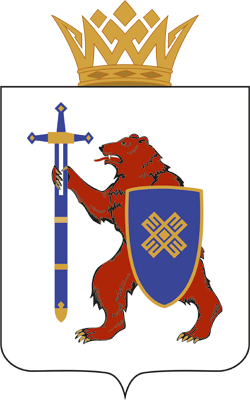 Министерство образования и науки Республики Марий ЭлОтдел государственного контроля (надзора) в сфере образования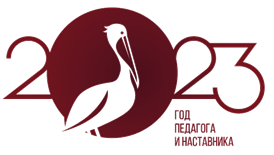 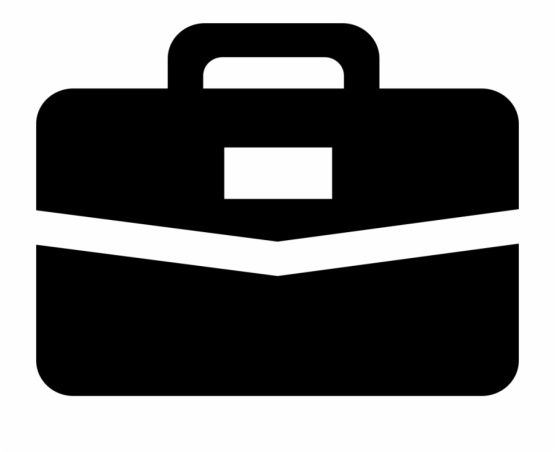 Организация образовательной деятельности            с учетом форм получения образования№ п/пЗаголовок документаНомералистов1231.Положение о формах обучения4-101.1.форма заявления о переводе на иную форму обучения111.2.Форма заявления о выборе формы получения образования в форме семейного образования12-131.3.форма уведомления  о  выборе  формы получения образования в форме семейного образования14-151.4.форма уведомления  о  выборе  формы получения образования в форме самообразования161.5. форма заявления  о приеме в ОО  и зачислении экстерном  для  прохождения  промежуточной  и (или) государственной итоговой аттестации  17-182.Управленческие решения по направлению  деятельности (примерные формы) (закрытая часть Кейса)2.1.форма приказа о переводе  учащегося на_______ форму обучения192.2.форма приказа об отчислении учащегося в связи переходом на семейное образование/самообразование202.3.форма приказа о приеме в ООдля прохождения  промежуточной  аттестации    и  (или) государственной итоговой аттестации212.4.форма протокола Педагогического советаI. О допуске экстерна Ф.И.О. к  государственной итоговой аттестации по образовательной  программе основного общего образования 
в 20 ___ - 20 ___ учебном году. II. О допуске экстерна  Ф.И.О. к государственной итоговой аттестации по образовательной  программе среднего  общего  образования  в  20  ___  -  20  ___  учебном году.22-242.5.форма приказа о допуске  экстерна  к государственной итоговой аттестации252.6.форма протокола Педагогического совета  I. О допуске учащихся Учреждения к государственной итоговой  аттестации  по  образовательной  программе основного  общего  образования  в  20  ___  -  20___  учебном году. II. О допуске учащихся Учреждения к государственной итоговой аттестации по  образовательной программе среднего  общего  образования  в  20  ___  -  20___  учебном году.26-302.7.форма приказа о допуске учащихся 9/11 класса(ов) к государственной итоговой аттестации31форма протокола Педагогического совета I. О допуске учащихся 9 "А", "Б", "В" классов ОО к государственной итоговой  аттестации (далее – ГИА) по образовательной программе основного общего образования в 20__-20__ учебном году. II. Об утверждении результатов итогового сочинения в дополнительные сроки. III. О допуске учащихся 11 "А" класса Учреждения к ГИА по образовательной программе среднего общего образования в 20__-20__ учебном году32-365 Перечень НПА, используемых при подготовке кейса37-50Принято на Педагогическом советеорганизационно-правовая форма (кратко) наименование организации (полностью) Протокол № ___ от «_____» __________ г.                                       число, месяц, год «Утверждаю»Директор (руководитель)организационно-правовая форма (кратко) наименование организации (полностью) Фамилия, имя, отчествоПриказ  № ___ от «_____» __________ г.                                    число, месяц, год  Директору (руководитель)организационно-правовая форма (кратко) наименование организации (полностью) Фамилия, имя, отчество____________________________________________________ фамилия, имя, отчество (при наличии) заявителя ____________________________________________________ ____________________________________________________ ____________________________________________________ адрес заявителя, телефон, e-mail Директору (руководитель)организационно-правовая форма (кратко) наименование организации (полностью) Фамилия, имя, отчество____________________________________________________ фамилия, имя, отчество (при наличии) заявителя ____________________________________________________ ____________________________________________________ ____________________________________________________ адрес заявителя, телефон, e-mail Директору (руководитель)организационно-правовая форма (кратко) наименование организации (полностью) Фамилия, имя, отчество____________________________________________________ фамилия, имя, отчество (при наличии) заявителя ____________________________________________________ ____________________________________________________ ____________________________________________________ адрес заявителя, телефон, e-mail "__" _____20_г. ___ ч.____ мин. _________________   (дата и время проведениязаседания)_____________________________(место проведения заседания и (или) способ дистанционного участия членов коллегиального органа в заседании,  а в случае заочного голосования – дата, до которой принимались документы, содержащие сведения о голосовании членов совета и способ отправки этих     документов)№ ____________________          номер протоколаПредседательнаименование должности  инициалы и фамилияСекретарь наименование должности  инициалы и фамилия Присутствовали:наименование должности  инициалы и фамилии (в алфавитном порядке)Сведения о лицах, направивших документы, содержащие сведения о голосованиинаименование  должностиинициалы и фамилии  (в алфавитном порядке)№ п/пНаименование учебного предметаПолученная отметка№ п/пНаименование учебного предметаПолученная отметкаПредседательинициалы и фамилияСекретарьинициалы и фамилияЛица, проводившие подсчет голосов или зафиксировавшие результат подсчета голосовЛица, проводившие подсчет голосов или зафиксировавшие результат подсчета голосовинициалы и фамилия"__" _____20_г. ___ ч.____ мин. _________________   (дата и время проведениязаседания)_____________________________(место проведения заседания и (или) способ дистанционного участия членов коллегиального органа в заседании,  а в случае заочного голосования – дата, до которой принимались документы, содержащие сведения о голосовании членов совета и способ отправки этих     документов)№ ____________________          номер протоколаПредседательнаименование должности  инициалы и фамилияСекретарь наименование должности  инициалы и фамилия Присутствовали:наименование должности  инициалы и фамилии (в алфавитном порядке)Сведения о лицах, направивших документы, содержащие сведения о голосованиинаименование  должностиинициалы и фамилии  (в алфавитном порядке)№ п/пФИО учащегося 9 "____" класса№ п/пФИО учащегося 9 "____" класса№ п/пФИО учащегося 9 "____" классаФИО учащегося 9 "____" классаФИО учащегося 9 "____" класса№ п/пФИО учащегося 11 "____" класса№ п/пФИО учащегося 11 "____" класса№ п/пФИО учащегося 11 "____" классаФИО учащегося 11 "____" классаПредседательнаименование должности  инициалы и фамилияСекретарьнаименование должности  инициалы и фамилия Присутствовали:наименование должности  инициалы и фамилии (в алфавитном порядке)Лица, проводившие подсчет голосов или зафиксировавшие результат подсчета голосовнаименование  должностиинициалы и фамилии (в алфавитном порядке)№ п/пФИО учащегося 9 "____" класса№ п/пФИО учащегося 11 "____" класса"__" _____20_г. ___ ч.____ мин. _________________   (дата и время проведениязаседания)_____________________________(место проведения заседания и (или) способ дистанционного участия членов коллегиального органа в заседании,  а в случае заочного голосования – дата, до которой принимались документы, содержащие сведения о голосовании членов совета и способ отправки этих     документов)№ ____________________          номер протоколаПредседательнаименование должности  инициалы и фамилияСекретарь наименование должности  инициалы и фамилия Присутствовали:учителя _______________________
_______________________
_______________________
________________________инициалы и фамилии № п/пФИО учащегося 9 "А" класса№ п/пФИО учащегося 9 "Б" класса№ п/пФИО учащегося 9 "В" класса№ п/пФИО учащегося 9 "А" классаФИО учащегося 9 "Б" классаФИО учащегося 9 "В" класса№ п/п  ФИО учащегося  Отметка№ п/п  ФИО учащегося  Отметка№ п/п  ФИО учащегося  Отметка№ п/пФИО учащегося 11 "__" класса№ п/пФИО учащегося 11 "__" классаПредседательнаименование должности  инициалы и фамилияСекретарьнаименование должности  инициалы и фамилия 